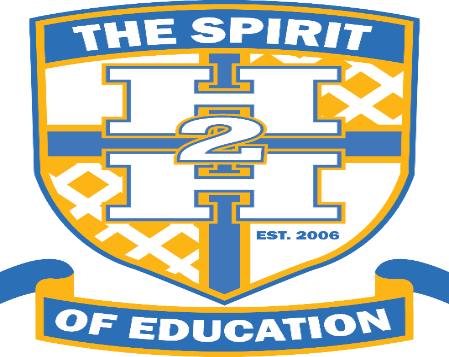                       TABLE OF CONTENTS        STUDENT REGISTRATION CHECKLIST ……………………………………………………………………….…1PRELIMINARY PARENT/CHILD QUESTIONNARE …………………………………………………………..2STUDENT REGISRTATION ………………………………………………………………………………………….…3ELECTRONIC DEVICE QUESTIONNARE………………………………………………………………………….4AUTHORIZATION RELEASE-REQUEST FOR SCHOOL RECORDS……………………………………...5NON-DISCLOSURE AGREEMENT ……………………………………………………………………………….…6STUDENT RELEASE FORM- PICK-UP……………………………………………………………………………..7EMERGENCY MEDICAL RELEASE- NOTARIZED FORM REGQUIRED………………………………..8MEDICAL ADMINISTRATION RELEASE ………………………………………………………………………….9STUDENT MEDICATION AND ALLERGY FORM……………………………………………………………..10CONSENT,WAIVER AND RELEASE AGREEMENT……………………………………………………………11GENERAL SCHOOL POLICIES/DRESS CODE……………………………………………………………..……12H2H PARENT OBLIGATIONS ……………………………………………………………………………………….13PLEDGE OF COOPERATION ……………………………………………………………………………………14-15BUS RULES/AGREEMENT ……………………………………………………………………………………………16BEHAVIOR CONTRACT ……………………………………………………………………………………………….17ENFORCEMENT OF RULES AND POLICIES……………………………………………………………………18INCOME DETERMINATION FORM………………………………………………………………………………19STUDENT DATA COLLECTION FORM……………………………………………………………………….….20TITLE 1- PARENTAL CONSENT FORM……………………………………………………………………….….21INCOME DETERMINATION FORM FOR PRIVATE SCHOOLS………………………………………….22CHARACTER REFERENCE/DISCIPLINE FORM………………………………………………………………..23Heart to Heart Christian Academy2020-2021Student Registration ChecklistDocuments Required:______ Complete Student Registration Packet (New Student Only).______ First Initial Page of the Student Registration (Returning Students Only).______ Birth Certificate.______ Current Report Card______ Social Security Card.______ Immunization Record.______Physical (New Students Only).______ IEP (If Applicable).______ 2020 -2021 Award Letter.***Required Forms to be Notarized ***______ Notarized Forms Completed            ______ Notarized Forms Incomplete                             COMPLETE                                                                           INCOMPLETE_________________________________________________________________________________________________OFFICE USE ONLY:_____ All Documents Received                         _____ No Documents ReceivedHEART TO HEART CHRISTIAN ACADEMYK4 through 12th grade, FCCPSA accreditedBISHOP DR. BILLY W. WHITE, SR. & DR. JUANITA WHITE, DIRECTORSBILLY W. WHITE JR., ASST DIRECTORMR. CORNEILUS WHITE, PRINCIPAL"Building a Foundation of Excellence in Children's Lives"PRELIMINARY REGISTRATION - PARENT/CHILD QUESTIONNARE                                                                         STUDENT’S NAME: _________________________________________	 DATE: _____________________________HOW DID YOU HEAR ABOUT OUR SCHOOL? ________________________________________________________________________________________________________________________________________________________________WHAT ARE SOME OF YOUR CHILD’S INTRESTS? ________________________________________________________________________________________________________________________________________________________________WILL YOU NEED TRANSPORTATION FOR YOUR CHILD, YES OR NO? IF SO, WILL YOU NEED BOTH PICK-UP OR DROP-OFF ONLY, OR BOTH FROM SCHOOL? __________________________________ ________________________________________________________________________________ IF TRANSPORTATION IS NEEDED, PLEASE LIST YOUR COMPLETE ADDRESS ( PLEASE NOTE: TRANSPORTATION IN YOUR AREA MAY OR MAY NOT BE OFFERED IN YOUR AREA) ________________________________________________________________________________________________________________________________________________________________WILL YOUR CHILD BE NEEDING BEFORE AND AFTERCARE SERVICES, YES OR NO? ______________IS THERE ANYTHING IMPORTANT WE NEED TO KNOW ABOUT YOUR CHILD, YES OR NO? ________________________________________________________________________________________________________________________________________________________________________________________________________________________________________________________________________________________________________________________________IS YOUR CHILD CURRENTLY ON AN IEP, YES OR NO? ________________________________________________________________________________________________________________________________________________________________ARE THERE (OR) WERE THERE ANY DISCIPLINARY OR BEHAVIOR ISSUE(S) AT YOUR CHILD’S CURRENT OR PREVIOUS SCHOOL LAST YEAR THAT WE SHOULD KNOW ABOUT, YES OR NO? _____   ________________________________________________________________________________________________________________________________________________________________STUDENT’S NAME: ____________________________________________  DATE OF BIRTH: ______________ADDRESS_________________________________________________________________________________               	      STREET		    CITY 			     STATE	       ZIP CODEAGE ________   GRADE LEVEL _______     GENDER _________    RACE/ETHNICITY _______________________SOCIAL SECURITY NUMBER___________________________   HOME NUMBER _________________________CELL NUMBER ___________________EMAIL ADDRESS ____________________________________________PREVIOUS SCHOOL: MOTHER’S (or legal guardian’s): NAME ______________________RELATIONSHIP TO STUDENT _____________ SSAN: __________________ PLACE OF EMPLOYMENT __________________________________WORK NUMBER ____________________  MARITAL STATUS:      ______: MARRIED     _______: SINGLE      _________: DIVORCED    _______: WIDOWED  HOME NUMBER: _________________CELL NUMBER: ________________ WORK NUMBER ______________EMAIL ADDRESS: FATHER’S (or legal guardian’s): NAME ______________________RELATIONSHIP TO STUDENT _____________ SSAN: __________________ PLACE OF EMPLOYMENT __________________________________WORK NUMBER ____________________  MARITAL STATUS:      ______:MARRIED     _______:SINGLE      _________:DIVORCED    _______:WIDOWED  HOME NUMBER: _________________CELL NUMBER: ________________ WORK NUMBER ______________EMAIL ADDRESS:EMERGENCY CONTACT OTHER THAN PARENT _________________________ NUMBER __________________RELATIONSHIP TO STUDENT___________________________________SIGNATURE OF PARENT OR LEGAL GUARDIAN						DATE	Electronic Device Questionnaire:Important Note: Each student is required to possess an electronic device in order to complete their educational academics, while enrolled here at Heart to Heart Christian Academy. Our curriculum is an online based curriculum. The parental guardian is solely responsibility to seek out and provide their own internet service. If you do NOT have a workable electronic device, one can be provided to you with Non-Refundable Rental Deposit fee of $50.00. If you agree to rent the available device, you assume ALL responsibility and you agree, if damages occur or are made to the rental device, you will be responsible for damages to the rental device as such, and agree you will be charged an additional $150.00.Disclosure:*** Below, if you choose to decline the rental equipment from Heart to Heart Christian Academy. You agree that you have been made aware that a workable electronic device and internet services is needed for your child/ children to complete their educational academics, while enrolled here at Heart to Heart Christian Academy. *** ___ No, I decline the rental equipment offered above, and will seek to provide my child with their own electronic device equipment. (It is the parent’s responsibility to secure their own internet provider)___ Yes, I will accept and agree to the rental agreement above and will assume all responsibilities if damages occur. (It is the parent’s responsibility to secure their own internet provider)________________________________________________________________________________Student Signature: ________________________________________Date: __________________Parent Signature: _________________________________________Date: __________________Notary Signature: _________________________________________Date: __________________Non- Disclosure AgreementThe parental or legal guardian(s) agree that in consideration and for the accessing of information disclosing, You will:Keep all contact information up-to date, relating to your child/children attending Heart to Heart Christian Academy, not limiting to emails, any and all telephone numbers; so that you can be reached regarding day-to day school or emergency matters pertaining to you child/children.You agree to NOT withhold your contact information private, wherein you cannot be reached.By disclosing this information solely to Heart to Heart Christian Academy, we will NOT sell your information and will be kept under strict confidence. By signing this written/verbal agreement, you agree that All information has been accurately understood and expressed this day.Printed Name: _______________________________________    Signature: __________________________________________Date: ____________________________________________________________________________________________________________________________________________Office Use Only: Printed Name: ____________________________________Signature: _______________________________________Title ____________________________________________   Date: ___________________________________________STUDENT RELEASE FORMParental Authorization for student pick-upI authorize any one of the following persons listed below to pick-up my child(ren) from Heart to Heart Christian Academy upon dismissal of school or in the case of emergency.I also authorize Heart to Heart Christian Academy personnel to contact any of these individuals in the event I have not arrived to retrieve my child within 10 minutes of the end of school.   Additionally, I acknowledge that a fee of $25.00 will be assessed the first 30 minutes and $5.00 every additional 15 minutes my child is not picked up.School hours are (8:20 am- 3:20 pm) Monday through Friday. Students are not to arrive prior to 7:45 am and should be picked up by 3:20 pm.Student Name: _________________________________________________________________________________________________  		                _____________________                        Parent Signature						               DateEmergency Medical ReleaseThis Form must be NOTARIZED and returned to the school office.Student Name: _____________________________________________________Age: ___________Grade: _______________________	Birth Date: _______________________Parent Name: ___________________________________ Phone Number: _____________________Doctor’s Name: __________________________________ Phone Number: _____________________Preferred Hospital: __________________________________________________________________MEDICAL INSURANCE INFORMATIONInsurance Company: ________________________________________________________________I authorized employees of Heart-to-Heart Christian Academy to transport my child(ren) to the doctor or medical facility listed above.  I also authorize the doctor and/or medical facility personnel listed above to provide the medical treatment necessary for my child(ren).If I cannot be reached during an emergency, please call:Contact Name: ____________________________________________ Phone: _____________________Contact Name: ____________________________________________ Phone: _____________________Parent Signature: __________________________________________ Date: ______________________Notary Signature: __________________________________________ Date: _____________________Medication Administration ReleaseStudent’s Name___________________________________________________Parents:  Carefully list all prescribed medications you authorize Heart to Heart to administer to your child(ren) during school hours.All OTC(over the counter) medications should be turned in at the Front Desk with the child’s name, direction of administering and the parent’s signature.Prescription MedicinesI authorize Heart to Heart Christian Academy administrators to administer the following medications to my child as directed below.Parent Signature: __________________________________________ Date: _______________Student Medication and Allergy FormStudent Name: __________________________________________________________Parents: Carefully list all medications your child is taking and any allergies and/or food items allergic to.MEDICATIONSThe following is a list of all the medication my child is currently taking.ALLERGIESFollowing is a list of all my child’s allergies that I am aware of and I understand that allergic reactions can occur at any time and under any circumstance to include substances which my child has previously shown no signs of being allergic to.  Therefore, I do not hold Heart to Heart Christian Academy responsible for any reaction to any substance listed below. (PLEASE PROVIDE A DOCTOR’S NOTICE FROM A LICENSED PHYSICIAN FOR SPECIALTY DIET CONCERNS REGARDING THE STUDENT’S MEAL PLAN OF CHOICE. THIS WAY IF A CHILD BRINGS A LUNCH THAT IS IN NEED OF WARMING THE FSD CAN NOTIFY THE KITCHEN STAFF ACCORDINGLY.)Parent Signature						DateHeart to Heart Principal/Administrator			Date(A COPY OF THIS COMPLETED FORM WILL BE GIVEN TO THE FOOD SERVICE DIRECTOR OF H2H)CONSENT, WAIVER, AND RELEASE AGREEMENT FOR PARTICIPATION IN HEART TO HEART CHRISTIAN ACADEMY (H2H) ACTIVITIES AND EVENTSParticipant Name: (Last) _____________________(First) _______________________________Birth Date: ________________Home Address:_______________________________________________________________________City/State/Zip:__________________________________________________________________Parent/Guardian: _________________________________________________________________________Home Phone: ______________________ Cell Phone: __________________________________Release:  In consideration of the benefits of participation in the activities of Heart to Heart Christian Academy (H2H),  (“School”), a ministry of The New Life Church at Jacksonville (“Church”), a Florida non-profit corporation, I, for my minor child and myself, the heirs, personal representatives or assigns of my minor child and myself, consent to my child’s participation in School Activities ( including but not limited to Field Trips, Events, Special Sessions, Sports, Games and  Physical Education)  as well as my child(ren) picture, name, grade and etc. to be displayed or used for social media networks for advertisement for Heart to Heart Christian Academy and further waive all claims or causes of action against School/Church, its agents, Board of Directors, trustees, employees and volunteers; arising out of my minor child’s and my participation in School Activities and hereby release, hold harmless and discharge the School/Church from any and all liability, claims, demands, actions and causes of action whatsoever, including reasonable attorney fees, arising out of or related to any loss, damage or injury (whether direct, indirect, consequential or otherwise), including death, that my minor child and I might sustain or that any of my minor child’s and my property might sustain while participating in any School Activities.Assumption of Risks: Knowing, understanding, and fully appreciating all possible risks, I hereby expressly, voluntarily and willingly assume all risks and dangers associated with my minor child’s and my participation in School Activities.  I understand and acknowledge that School Activities could result in injury and I agree that participation in all School Activities shall be at my minor child’s and my sole risk. I acknowledge that I am responsible for payment of any/all medical costs and insurance costs.Acknowledge of Understanding: I have read this Consent, Waiver, and Release Agreement and understand the terms used in it and their legal significance.  This Consent, Waiver, and Release Agreement is freely and voluntarily given with the understanding that right to legal recourse against the School/Church is knowingly given up in return for allowing my minor child’s and my participation in School Activities.  I agree that this Consent, Waiver, and Release Agreement shall remain in effect and apply each time my minor child and I participate in any School Activities.By signature below, I acknowledge and accept all terms and conditions of this Consent, Waiver, and Release Agreement.  I am signing this Consent, Waiver, and Release Agreement on behalf of a minor, I certify that all representations are true and that I am the minor’s legal guardian(s) or custodial parent(s) with full authority to bind the minor and myself to the terms and conditions of this Consent, Waiver, and Release Agreement.Signed: ___________________________________________________   Dated: _______________________________________Print Name: __________________________________________________________GENERAL SCHOOL POLICIESDRESS AND GROOMING:A Christian’s appearance should reflect the indwelling presence of Jesus Christ and not that of the world.UNIFORM DRESS CODE REQUIREMENTS:A Biblical dress code requires modest apparel, which is not suggestive of worldliness.  Therefore, young ladies must wear the approved skirts or pants.  The skirts or pants should be of the appropriate size to be loose fitting and modest in appearance. Students will abide by this dress code during all regular school hours as well as all school outings, activities, and events.Under no circumstances, while on school property, will any student wear spiked or unnaturally extreme colored hair (red, purple, pink, blue, or green, etc.).  We allow no body piercing other than a maximum of two earrings per ear for females.•	All skirts must be below the knees.•	All shirts must not reveal the stomach area.•	No baggy pants, chain wallets and any obvious gang related clothing.•	Students must present a clean appearance and wear clean clothing each day.•	Students must wear underarm deodorant in order to prevent offensive body order.•	No hats are to be worn in the school building at anytime. Such as: doo-rags, scarf’s, plastic caps etc.•	No house slippers.•	No walking about the school in bare feet or in socks.•	Hair is to be groomed daily.  The fixing and dressing of hair should be done in the restrooms.  No combs are allowed to be worn in the hair at anytime during school hours.•	Uniform requirement for females:  khaki pants, capris (loose fitting and below the knee), Dickies (tan, black, navy) and uniform shirts, khaki or jean skirts below the knee.•	Uniform requirement for males:  khaki pants, shorts to the knees , Dickies (tan, black, navy) and uniform shirts.  All males must wear a belt.  Shirts are to be tucked inside of pants.FOR MORE DETAILS, PLEASE REFER TO THE STUDENT HANDBOOK._________________________________________        		 ________________________________                            Student’s Signature					    Parent’s Signature__________________________________________        		                                           Date	HEART TO HEART CHRISTIAN ACADEMYPARENT OBLIGATIONSWe at Heart to Heart (H2H) value your patronage to entrust your son/daughter with us to provide a quality education for them.  We take every measure necessary to ensure that your son/daughter has the proper tools and instructional material to complete their goals.  Therefore, we need your support in making sure that scholarship payments are endorsed promptly, so that we can continue in a flow of excellence providing for the needs for our students and staff.Please sign below for your support in meeting your Obligations for this school year.ALL SCHOLARSHIP CHECKS, MCKAY AND STEP-UP MUST BE SIGNED BY THE 3RD DAY OF RECEIVING, OR UPON NOTIFICATION FROM THE SCHOOL, and WHICHEVER IS SOONER (i.e., if your scholarship check is received 1st September, you must sign it by the 3rd of September)ANY SCHOLARSHIP CHECKS NOT SIGNED BY THE 3RD DAY OF RECEIPT WILL BE ACCESSED A $7.00 FEE EACH DAY THEREAFTER.  (No records, report cards will be released until all fees have been paid for the school year)ALL STUDENTS MUST HAVE ALL FEES PAID, INCLUDING TRANSPORTATION AND ACHIEVEMENT TESTING BEFORE ANY RECORDS ARE RELEASE FROM HEART TO HEART.ANY OUTSTANDING OBLIGATIONS, WHATSOEVER, WILL DELAY THE RELEASE OF RECORDS FROM HEART TO HEART FOR THE SCHOOL YEAR TO PARENTS OR THIRD PARTY.   ALL FEES MUST BE PAID IN ORDER TO RELEASE RECORDS.___________________________________________________       ______________________Parent Signature                                                                                          Date__________________________________________________         _______________________Principal or Administrator Signature                                                        DateDear Academy Patrons,As an essential part of the enrollment process, the pledge written below must be completed.  It serves as a protective legal hedge for the benefit of our families and the school.  In the interest of being good stewards, we must make every attempt to insulate our school against costly lawsuits and/or other forms of avoidable disruption.Please understand that we dearly value your patronage and ask that you realize our mission and purpose has not changed even though the climate around us has required that we be “wise as serpents” yet “harmless as doves”.CONDITIONS OF ENROLLMENT AND PLEDGE OF COOPERATIONI understand that it is a privilege, and not a right, for my child to attend Heart to Heart Christian Academy.  I further understand that all students are accepted on a probationary status.  I further understand that the school reserves the right to dismiss any student, who does not cooperate with any phase of the educational program and process, be it curricular, or whose attitudes and actions are not in harmony with the aims and ideals of Heart to Heart Christian Academy.  I give H2H administration full discretion in the discipline of my child, including the issuing of demerits, referrals, detention, suspension (in-school/out), and expulsion from the school for conduct deemed by H2H to be improper, regardless of where the incident(s) giving rise to such discipline occurs.  In order to preserve the spiritual atmosphere nurtured at H2H, I understand that discipline will be more swiftly and rigorously enforced than in a public school environment or in some other private school.  I further understand there may be times where I disagree with discipline imposed upon my child.  I further understand that in the event of such disagreement, I am to request a conference with the principal and/or his or her designee(s) of the educational unit involved.I understand that H2H, in the interest of nurturing its school atmosphere and spiritual goals, has a “Zero Tolerance” policy regarding possession and/or use of drugs on or off campus. If in the judgment of H2H’s administration, it is determined my child(ren) should be drug tested, I agree to have my child(ren) tested, at my own expense, by an appropriate medical provider approved by H2H to conduct such drug test. If I am unwilling to permit such a drug test, or to release the results of such test to H2H, I shall withdraw my child(ren) from H2H and thereby waive all rights to any recourse.I understand and agree to the need for not random, but reasonably determined investigations of student activities which may involve and include searching my child’s or children’s belongings (books, or carrying bag, lunch box, purse, gym bag, etc.) and locker. In case of secondary students, I also give permission for any motor vehicle in my student’s possession to be searched for stolen or other improper items. I ask that H2H’s administration make a reasonable attempt to contact me prior to such a search in order to allow me to be present. If I am not available by telephone after reasonable efforts to contact me have been made by H2H, I permit H2H’s administration to search the vehicle.I agree to fully cooperate with H2H’s administration regarding all actions requested of me pertaining to my child’s or children’s enrollment at the school and in the enforcement of its rules and policies. I agree to uphold the aims and ideals of school and to encourage my child(ren) to likewise abide by the aims and ideals of the school.I understand that my child’s or children’s continued enrollment at H2H is conditioned upon my prompt and timely payment of all tuition and fees (including late fees). I further understand that in the event of withdrawal or expulsion of my child(ren) from H2H for any reason. I waive all rights to a refund of tuition and fees not yet having been paid.I acknowledge receiving and reading a copy of H2H’s handbook before execution of this application. I agree that my child’s and children’s enrollment at H2H is subject to all terms and conditions of the handbook which are fully incorporated herein by reference. PLEASE SIGN AND RETURN THIS PAGE. REGISTRATION CANNOT BE COMPLETED WITHOUT THIS FORM.STUDENT NAME_______________________________________	GRADE__________________________			PLEASE PRINTSTUDENT SIGNATURE (1st - 12TH GRADE)__________________________________ DATE_____________I have read, or reviewed with my parents, and understand and agree to abide by the provisions of the school handbook for my grade level. PARENT SIGNATURE ________________________________________ DATE_______________________No. 7 above notes that I have read the student handbook and agree to the provisions governing my child(ren) included.VAN/BUS RULESStudent must be to their bus stop 5 to 10 minutes before their scheduled pick-up time.Students are to remain seated, faced forward (in their assigned seats) at ALL times.  (Girls on one side and Boys on the other) Unless the student is redirected by the Bus Driver and/or Attendant. Due to the constant rise in Covid-19 cases; members from the same household is required to be seated together. Non-members should be seated on a separate row according to available spacing. Mask must be worn by drivers and riders at all times while riding on Heart To Heart transportation.Students are to keep noise to a minimum level for the safety and protection of ALL students.  The driver must be able to hear inside and outside the surrounding area.Students, NO yelling from back to front and/or front to back of bus.No profanity! This disrespectful behavior will result in immediate suspension of bus service.Students are to keep their hands to themselves. Touching one another in any form is not permitted and WILL NOT be tolerated.  Again, Immediate suspension of bus service.Students will not instruct the Driver (what they will or will not do).  The Driver and /or Attendant are in control at ALL times.The Bus Aisle’s must be clear at ALL times. (Book bags, feet, arms, etc.)Students are to keep hands and/or arms inside the bus at ALL TIMES.Do not throw any objects off the bus or out the windows of the bus.Students must enter and exit the bus in an orderly manner.  There’s never any running or horse playing on the bus/van.NO LITTERING AT ANYTIME.  NO EATING FOOD/DRINKING ON THE BUS.Rules and Discipline is necessary for the protection and safety of your children as well as the Driver and Attendant.  We must work together to implement these rules now before it’s too late.Parent Signature					DateStudent Signature					DateAUTHORIZATION RELEASERequest for School RecordsTo: School Principal or Authorized AdministratorI authorize your school to release the indicated school records for the student(s) listed below who are now enrolled at Heart to Heart Christian Academy. Please forward the records of my child(ren) to the address below.ACCEPTING SCHOOL: Heart to Heart Christian Academy		          The New Life Temple Church at Jacksonville                                       8247 Ramona Blvd. West                                       Jacksonville, Fl 32221Parent Signature____________________________________ Date ___________________________Last School Attended ________________________________Principal/ Authorized Administrator ______________________________ Date Records Sent __________Behavior ContractI, _________________________________________________________________                                                                     Student’s SignatureAGREE TO STAY IN GOOD ACADEMIC STANDING AT HEART TO HEART CHRISTIAN ACADEMY AND WILL OBEY ALL OF THE RULES AND REGULATIONS OF HEART TO HEART ACADEMY.I UNDERSTAND THAT I WILL BE EXPELLED AFTER THREE INFRACTIONS OF THIS AGREMENT. THE INFRACTIONS INCLUDE,BEING SENT TO THE OFFICE FOR BEHAVIOR PROBLEMS.BEING DISRESPECTFUL TO THE CLASSROOM TEACHER OR ANY TEACHER OR ADMINISTRATOR.ANY OTHER TYPES OF BEHAVIOR THAT DO NOT COMPLY WITH HEART TO HEART RULES AND POLICIES.DATE OF INFRACTION 1: ___________________INFRACTION: _________________________________________________________________________________________________________________________________________________DATE OF INFRACTION 2: ___________________INFRACTION: _________________________________________________________________________________________________________________________________________________DATE OF INFRACTION 3: ___________________INFRACTION: ___________________________________________________________________I HAVE READ AND UNDERSTAND THIS BEHAVIOR CONTRACTStudent Signature: __________________________________Parent Signature: ___________________________________Date: _______________________________SCHOOL CALENDAR(Notification and updates will be given for any changes to the calendar)                 First Semester				                   Second Semester1st Quarter:  8/19/2019 – 10/18/2019			      3rd Quarter:  1/13/2020– 3/27/20202nd Quarter:  10/21/2018– 01/10/2020			      4th Quarter:  3/30/2020 – 5/28/2020Heart To Heart Christian AcademyStudent Registration2020-2021Student Data Collection FormDear Parent or Guardian:Every school district in Florida is required to report to the Florida Department of Education each year student data by race and ethnicity categories that are set by the federal government. The Department of Education does not report individual student data to the federal government but does report the total number of students in various categories in each school. These reports help us keep track of changes in student enrollments and ensure that all students receive the education programs and services to which they are entitled.The federal government has adopted new standards for collecting and maintaining ethnicity and race data that will allow individuals to more accurately report their origins. As a result of this, you have the opportunity to update the student data for your child. With the new reporting categories, you may now identify your child by ethnic group and by one or more racial groups.Please answer all questions below by checking “Yes or No” for each of your children.Student Name ____________________________________________________ Grade _______________School District Where Private School is Located_______________________________________________Name of Private School _________________________________________________________________Parent/Guardian Signature __________________________________________ Date________________Date: __________________________________Signature: ______________________________     Educational Services Program TITLE I -PARENTAL CONSENT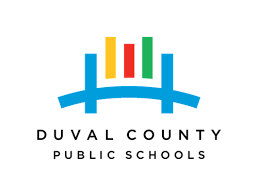         DATE: _____________________School District _____DUVAL COUNTY___________________        School Year _______2020-2021 Student __________________________________        School ______________________________Date of Birth ______________        Principal ____________________________________________Grade _______________ Teacher ____________________________________________________Reason for Referral: Reading ________ Math ________ To Parents: Your child is eligible to receive Title I services in the area(s) checked above from the sending school district. These services will be provided by a Third Party Contractor and will be paid for by the sending school district using Federal Title I funds. In order to assess your child's needs, an evaluation will be provided. This may include a review of standardized test scores, informal testing and interviews with school personnel to assure your child receives the appropriate educational program. Student progress reports will be made available to you and your child's teachers during the school year. At the end of the year, your child may be tested again on a standardized test to assess his/her progress. This test may be administered to your child even if he/she is no longer receiving services via the Third Party Contractor at the time of testing. Before these services can begin, we must have your consent. This may be given by signing in the space below: PLEASE RETURN THIS FORM TO YOUR CHILD’S CLASSROOM TEACHER.          	8/20TO: ALL PARENTS OF THE STUDENTS ATTENDING HEART TO HEART CHRISTIAN ACADEMYFROM: THE ADMINISTRATIONSUBJECT: ENFOREMENT OF RULES AND POLICIESDear Parents:Please understand that we value your patronage and ask that you realize our mission and purpose here at Heart To Heart Christian Academy.As outlined in the Condition of Enrollment and Pledge of Cooperation that was signed by each parent at the time of registration, there is a (ZERO-TOLERANCE) policy regarding certain rules and violations. In order to preserve the spiritual atmosphere nurtured at Heart To heart, please understand that discipline will be more swiftly and rigorously enforced than in a public school environment, and in some other private schools. Please also understand that the school reserves the right to dismiss any student who does not cooperate with any phase of the educational program and process, be it curricular or extra-curricular, or whose attitudes and actions are not in harmony with the aims and ideals of Heart to Heart Christian Academy.We thank you for your decision to make Heart to Heart Christian Academy the choice for your child/children’s educational needs and advancement. We are committed to making a full effort in giving each student the best education and the help they need to reach their highest potential. Please feel free to contact us here at the school during normal business hours. Our hours of operation are 8:00 a.m. to 4:00 p.m., Monday- Friday. Our contact number is (904) 783-8638.Sincerely,Dr. Juanita WhiteDirector/AdministratorHeart to Heart Christian AcademyHeart to Heart Christian Academy2020-2021Student Registration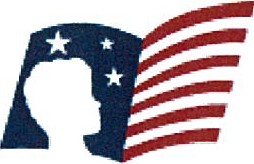 TITLE      IDUVAL COUNTY PUBLIC SCHOOLS2020-2021No ChildLEFT BEHINDHeart to Heart Christian Academy is trying to qualify for extra services for our students. Please help by following the directions below to complete this form and return it to the school. All information is kept confidential and is only used to determine funding for the entire school ,not individual students.   Income Determination Form For Non-Public SchoolsYour family's street address: ______________________________________________zip code_____________Grade levels of all children living in your household and attending this school between Kindergarten-8th grade. Using the chart below locate your family size (total number of people in your family, not just children) and the minimum income earned each month. Then answer the three questions below.1. Is your monthly income equal to or less than the amount listed?    ____ yes    ____no (please check one)2. Does your family qualify for food stamps? ____ yes    ____no (please check one)3. Are you receiving Temporary Assistance to Needy Families (TANF)? ____ yes    ____no (please check one)                (Formerly aid to Families with Dependent Children or Public Assistance)Income Eligibility Guidelines, U.S. Department of AgriculturePlease return this form to the front desk of Heart to Heart Christian Academy.Thank you for your assistance.HEART TO HEART CHRISTIAN ACADEMY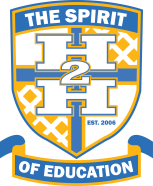 K4 through 12th grade, FCCPSA accreditedREFERENCE - DISCIPLINESTUDENT NAME: ________________________________________________________ GRADE: ____________PARENT SIGNATURE: _____________________________________________ DATE: ______________________PARENT INSTRUCTIONS:   COMPLETE THE ABOVE INFORMATION ENTIRELY. Please give this form to the front office of the new school. (By doing so, you understand that the information requested is confidential and that you waive the right to read this reference.) ADMINISTRATIVE OFFICIAL:  This student is seeking admission to: Heart to Heart Christian Academy. The student may NOT be admitted until this confidential information has been received. When you have completed the form, please fax it directly to the Registrar Office at: (904) 224-1183. Please do NOT return this form to the parent. Do you know of any specific discipline problem the student has? ____________________________________________________________________________________________________________________________________________________________________________________Would you accept the applicant’s as a returning student in your school next year    Yes      or    NoWhy?_______________________________________________________________________________________________________________________________________________________________________________In what capacity have you known the student? ____________________________________________________________________________________________________________________________________________________________________________________Name of person completing this form: _____________________________________________________Title: ________________________________________________________________________________Signature of person completing this form: __________________________________________________School: ______________________________________________________________________________Address: _____________________________________________________________________________RETURN THIS FORM TO:HEART TO HEART CHRISTIAN ACADEMYK4 through 12th grade, FCCPSA accredited8247 RAMONA BLVD, WESTJACKSONVILLE FL, 32221FAX: (904) 224-1183Email: h2hschoolofficestaff@gmail.comEquipment Questionnaire:Workable EquipmentRental NeededPlease indicate by circling belowDesktop Computer – Workable?Not AvailableNot AvailableLaptop – Workable?Not AvailableInternet Service?Not ApplicableParental ResponsibilityNameContact NumberMedicationDosageHow OftenMedicationDosageHow OftenUsed ForMedication/Substance/FoodReaction (rash, hives, etc.) 1. ______________________________________ Cumulative Records ______  Health Records ________                      Student Name Birth Date: ______________________________  Psychological Records _____ ESE Records _________           Behavior (Detention/Suspension/Expulsion) ___________2. ______________________________________ Cumulative Records ______  Health Records ________                      Student Name Birth Date: ______________________________  Psychological Records _____ ESE Records _________           Behavior (Detention/Suspension/Expulsion) ___________3. ______________________________________ Cumulative Records ______  Health Records ________                      Student Name Birth Date: ______________________________  Psychological Records _____ ESE Records _________           Behavior (Detention/Suspension/Expulsion) ___________MONDAYAUGUST  10THTEACHERS REPORT TO SCHOOLFRIDAYAUGUST  17th   @ 6:30 P.M. SCHOOL ORIENTATION – ALL GRADESMONDAYAUGUST  24THth 1ST DAY OF SCHOOL FOR STUDENTSFRIDAY/ MONDAYAUGUST  28TH/ 30TH  MCKAY SCHOLARSHIP PARENTS MUST SIGN CHECKSMONDAYSEPTEMBER 7THLABOR DAY/SCHOOL CLOSEDTHURSDAYOCTOBER 15th  OPEN HOUSE (VIRTUAL ONLY)FRIDAYOCTOBER 16th TEACHER PLANNING DAY/NO SCHOOL FOR STUDENTSFRIDAYOCTOBER 30THMCKAY SCHOLARSHIP PARENTS MUST SIGN CHECKSWEDNESDAYNOVEMBER  11THVETERAN’S DAY/SCHOOL CLOSEDTUESDAY– FRIDAYNOVEMBER  24TH -27TH THANKSGIVING/SCHOOL CLOSEDTUESDAY - THURSDAYDECEMBER 15TH-31ST CHRISTMAS BREAK/SCHOOL CLOSEDWEDNESDAYJANUARY 1ST – 3RD  NEW YEAR’S DAY/SCHOOL CLOSEDMONDAYJANUARY 4TH TEACHERS AND STUDENTS RETURN TO SCHOOLMONDAYJANUARY 18TH MARTIN LUTHER KING JR HOLIDAY/NO SCHOOLFRIDAYJANUARY 29TH MCKAY SCHOLARSHIP PARENTS MUST SIGN CHECKSFRIDAYFEBRUARY 12THCSDC TRAINING/NO SCHOOL FOR STUDENTSMONDAYFEBRUARY 15THPRESIDENT’S DAY/SCHOOL CLOSEDMONDAY-FRIDAYMARCH 8TH-12TH SPRING BREAK/SCHOOL CLOSEDFRIDAYMARCH 26TH TEACHER PLANNING DAY/NO SCHOOL FOR STUDENTSWEDNESDAYMARCH 31TH MCKAY SCHOLARSHIP PARENTS MUST SIGN CHECKSFRIDAYAPRIL 2RD SCHOOL CLOSED/GOOD FRIDAYMONDAYAPRIL 5TH TEACHERS AND STUDENTS RETURN TO SCHOOLMONDAYMAY 31ST   MEMORIAL DAY – SCHOOL CLOSEDTHURSDAYJUNE 3RD LAST DAY OF SCHOOL FOR STUDENTSFRIDAYJUNE 4TH  LAST DAY OF SCHOOL FOR TEACHERSQuestion Yes No                                                  ETHNICITY1. Is the student of Hispanic/Latino origin?                                                                      RACE2. Is the student American Indian or Alaska Native?3. Is the student Asian?4. Is the student Black or African American? 5. Is the student Native Hawaiian or Other Pacific islander?6. Is the student White?Family SizeIncome Earned Each Month1$ 1,7222$ 2,3923$ 3,0114$ 3,6315$ 4,2516$ 4,8717$ 5, 4908$ 6,110For each additional family member, add $ 620QUALITYEXCELLENTGOODAVERAGEFAIRPOORUNKNOWNResponsibility/ ReliabilityPersonal & Moral IntegrityRespect for AuthorityHonestyAttitudeCooperationLeadershipEmotional StabilityOrderlinessInitiativeAppearance/ Cleanliness